Si tu meta es independizarte, comienza por hacerlo posible. ¡Decídete a buscar ayuda!¿QUÉ ES UNA INCUBADORA DE NEGOCIOS?Una incubadora de empresas es un centro de atención a emprendedores en donde te orientan y asesoran para hagas realidad tu idea de negocio.Te ayudamos a preparar tu plan de negocio y te acompañamos en el proceso de creación de tu empresa, proporcionándote consultoría en las diversas áreas que necesitas manejar al ser empresario. Ofrecemos las herramientas tecnológicas para que emprendas tu negocio como verdadero empresario. Te ofrecemos la asesoría para que puedas obtener los recursos necesarios para comenzar tu negocio. Una idea original puede convertirse en un buen negocio. Una idea original, innovadora, bien respaldada con asesoría y apoyo profesional puede garantizarte un futuro prometedor. CIDE CUCOSTAEl Centro de Innovación y Desarrollo Emprendedor (CIDE), tiene como objetivo principal comprometerse con los emprendedores a proporcionar los elementos necesarios, tales como asesoría, capacitación y herramientas tecnológicas, como parte del desarrollo del proceso de creación de tu empresa. MISIONSomos el Centro de Innovación y Desarrollo del Emprendedor, una entidad Universitaria comprometida en proveer a todos los emprendedores que deseen iniciar un negocio de las herramientas y conocimientos técnicos a través de asesorías y consultorías con profesionales altamente capacitados, lo cual permitirá crear, desarrollar y asegurar el éxito en el crecimiento de una empresa propia.  OBJETIVOS PARTICULARES.Desarrollar habilidades emprendedoras que den a cualquier persona la posibilidad de crear una empresa formal.Incubar empresas tradicionales y de tecnología. Asesorar, capacitar y apoyar a los emprendedores para la creación de empresas. Motivar a los emprendedores para su constante actualización e innovación.PROCESO DE INCUBACIÓN DE UN NEGOCIO.Pre-incubación: en esta etapa se desarrolla la idea y se ofrecen cursos y asesorías para la preparación del emprendedor.Incubación: etapa donde el plan de negocios es elaborado y aprobado. Se inician labores vigilando el buen desarrollo, crecimiento y consolidación del negocio. Post-incubación: consolidación y crecimiento del negocio, continuando con apoyos de asesoría y capacitación por parte de la incubadora. ¿QUIÉNES PUEDEN INCUBAR UN PROYECTO?AlumnosEgresadosProfesoresEmpleadosCualquier otra persona que decida emprender un negocio¿QUÉ NECESITO PARA FORMAR PARTE DE LA INCUBADORA?Una idea de negocio tradicional o tecnológico que tenga una propuesta de valor. Pasión por emprender e innovar.Presentar tu idea en la incubadora y comenzar a hacerla realidad. La incubadora de Negocios te ayuda a incrementar las probabilidades de éxito para tu empresa.CONTACTO: Centro de Innovación y Desarrollo Emprendedor. Centro Universitario de la Costa.Edificio de Investigación, Planta Baja, cubículo #12.Teléfonos.(322) 226 2330 (322) 226 2200     Ext. 66350Directora de la Incubadora: Dra. Georgina Sandoval.Correo: incubadora@cuc.udg.mxSIGUENOS EN:Cide Udg Cucosta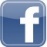 CENTRO UNIVERSITARIO DE LA COSTA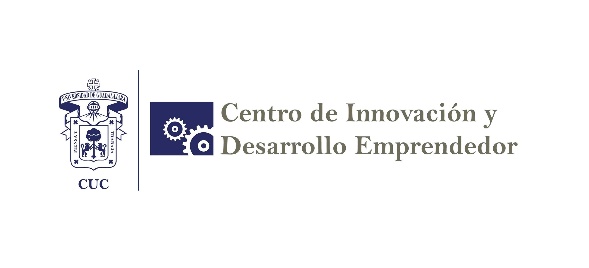 ¿TIENES ALGUNA IDEA O PROYECTO DE NEGOCIO?¡COMIENZA A HACERLA REALIDAD!¡NOSOTROS TE AYUDAMOS!INCUBADORA DE NEGOCIOS CUC